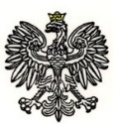 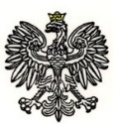                                                                                                         Warszawa, dnia 11 czerwca 2021 r. Dotyczy: postępowania o udzielenie zamówienia publicznego  prowadzonego w trybie podstawowym na dostawę wraz z montażem i  uruchomieniem zestawów do magazynowania kluczy (Nr  postępowania: WZP-1746/21/104/Ł)Wydział Zamówień Publicznych KSP, działając w imieniu Zamawiającego, na podstawie art. 284 ust. 1 i 2 ustawy z dnia 11 września 2019 r. Prawo zamówień publicznych  (t.j. Dz. U. z 2019, poz. 2019 ze zm.), zwanej dalej Ustawą,  informuje o treści wniosku o wyjaśnienie treści Specyfikacji Warunków Zamówienia (SWZ) złożonego przez Wykonawcę i udzielonych przez Zamawiającego odpowiedziach.Pytanie:  „Dzień dobry, W nawiązaniu   do   postępowania:  WZP-1746/21/104/Ł   dotyczącego  dostawy   wraz  z montażem i uruchomieniem zestawów do magazynowania kluczy proszę   o informację jakie są szacunkowe odległości dla Zadania 1 i Zadania 2 :   1.Pomiędzy depozytorem a miejscem dołączenia do sieci 230V. Czy Zamawiający zapewnia       wolne pole bezpiecznikowe w rozdzielni do podłączenia depozytora? 
2. Pomiędzy depozytorem a serwerownią .
3. Pomiędzy depozytorem a Systemem Kontroli Dostępu.
4. Jaki  sposób  prowadzenia  instalacji  dopuszcza  Zamawiający  np. natynkowo  w korytach         instalacyjnych Odpowiedź na pytanie:W odpowiedzi Zamawiający informuje  i  wyjaśnia, że: Szacunkowa odległość pomiędzy depozytorem kluczy a miejscem dołączenia do zasilania 230 V w obydwu miejscach  realizacji zamówienia  będzie wynosić około 20 m. Zamawiający w obu przypadkach zapewnia wolne pole bezpiecznikowe. W obu przypadkach należy zamontować dedykowane dla depozytora zabezpieczenie, wykonać pomiary elektryczne oraz nanieść wykonane zmiany w dokumentacji obiektu przez osoby                  z uprawnieniami elektrycznymi;Szacunkowa odległość pomiędzy depozytorem kluczy a serwerownią w Komendzie Powiatowej w Pruszkowie  wynosi w ok. 20 - 30 m, w Komisariacie Policji Warszawa Ursynów ok. 5 -10 m;Szacunkowa odległość pomiędzy depozytorem kluczy a centralą systemu kontroli dostępu wynosi w Komendzie Powiatowej w Pruszkowie ok 20 - 30 m,  w Komisariacie Policji Warszawa Ursynów około 5 -10 m;Zamawiający dopuszcza wykonanie instalacji w Komendzie Powiatowej w Pruszkowie                      w formie natynkowej w korytach instalacyjnych, w Komisariacie Policji Warszawa Ursynów                     w formie podtynkowej (o ile zostanie to uzgodnione z aktualnym Wykonawcą remontu obiektu) lub natynkowej w korytach instalacyjnych.Powyższe wyjaśnienia  są  wiążące  dla  Stron.                                                                                                                  Podpis w  oryginale                                                                                              /-/   Robert BURASIŃSKI                                                                                                                   
